J.E. Cosgriff Memorial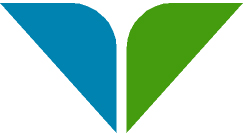 2016-17 Ski and Ride ProgramRegistration FormRegistration deadline: Friday December 16th, 2016Cost: $275.00 (payable to JE Cosgriff Memorial – return forms and payment to school office)Program Dates: Jan 27; Feb 3, 10, 17, 24; Mar 3Please indicate the level of skier/rider. Groups will be adjusted as needed.Parent Name _______________________Cell #____________________Cell Provider__________________Parent Name _______________________Cell #____________________Cell Provider__________________* cell provider - important information to create a mass text list for parents to receive daily update information Email 1_____________________________ Email 2______________________________Participant Name:	__________________________________ 		Grade ______Ski ____		Ride ____	 	 Ability Level ______Participant Name:	__________________________________ 		Grade ______Ski ____		Ride ____	  	Ability Level ______Participant Name:	__________________________________ 		Grade ______Ski ____		Ride ____	  	Ability Level ______Additional Information (if you have any special requests, please indicate below, we will do our best to accommodate):___________________________________________________________________________________________________________________________________________________________________________________________________________________________________________________________________________________________________Ability LevelsSKISnowboardL 1Never skied Before – Cannot StopNever ridden before – Cannot StopL 2Can Stop; beginning to make wedge turns on the easiest Green (beginner) terrainHeel side stop; Heel side slip; beginning to sliptoe side on the easiest Green (beginner) terrainL 3Confident with speed control and stopping; linking wedge turns on all Green terrainBeginning to link heel and toe side turns on Green terrainL 4Beginning to make parallel turns on Green terrain, beginning to explore the easiest Blue (intermediate) terrainComfortable with speed control and stopping; comfortably linking heel and toe side turns on Green terrainL 5Making parallel turns on all Green and Blue  terrain; beginning to explore easy bumpsLinking heel and toe side turns on all Green and Blue (intermediate) terrain L 6Comfortable in any conditions on Blue terrain; making parallel turns on groomed Black (advanced) terrain Comfortably linking turns in all conditions on Blue terrain; beginning to explore easiest Black (advanced) terrainL 7Venturing into Double Black (expert) terrain and off-piste conditionsComfortable on all Black Terrain, venturing into Double Black (expert) terrain and off-piste conditions